 Сметанникова Анастасия, 25 лет, г. Волгоград.Журналист, копирайтер, корреспондент, автор лайфстайл-издания PoymaСсылки на издание:                                                          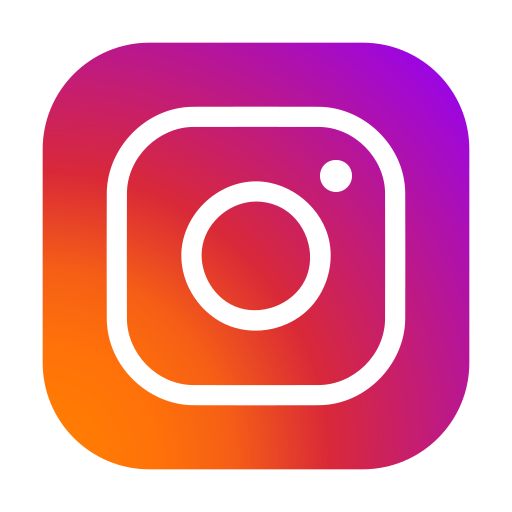 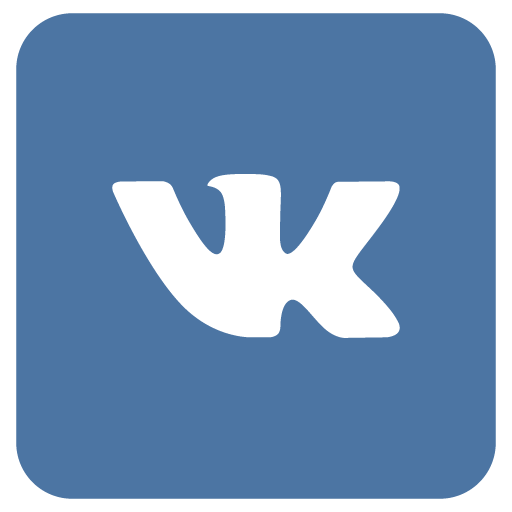 Опыт работы и навыки:Автор в лайфстайл-издании Poyma (2 года) - написание экспертных и развлекательных интервью, лонгридов, карточек, редактура, самостоятельная подборка тем;Корреспондент в муниципальном СМИ “Волгоградская Правда” (2 года) - оперативное написание новостей и репортажей с городских событий; Контент-менеджер в ООО “Онлайн-Инновации” (6 месяцев) - наполнение сайтов организации описаниями объектов и статьями на тему туризма по ТЗ от SEO-специалистов, перевод сайта на английский язык. Уровень английского — С1, могу проходить интервью, пользоваться источниками, читать, писать, в меру пользоваться переводчиком. Статьи на английском (тестовые задания, нигде не публиковались, с разрешения работодателя):
Еще участвовала в художественном переводе книги с русского на английский. Вот отрывки:https://docs.google.com/document/d/1i0l-0I4Vv2-wAE06TubbDBZvJa7Uo0npCBn77-gp2oY/edit?usp=sharing - оригиналhttps://docs.google.com/document/d/1gDBZ5CEHpLA1ZT7pfwLa5VCpZO3YfYpQsfEAOgbjNww/edit?usp=sharing - моя версия переводаПримеры работ на русском:Спасибо за внимание. Надеюсь на сотрудничество!С уважением, Анастасия.Мои контакты: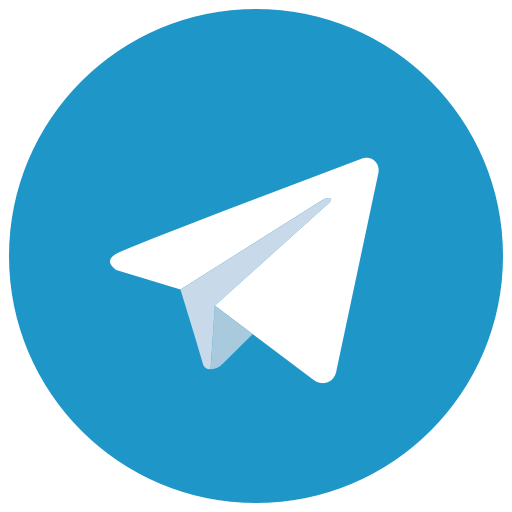 Телефон: +7 902 381 93 15ТемаСсылкаPlay it SMART: how to find direction through specification

Система постановки целей SMARThttps://clck.ru/YTzK2How do training and development improve employees’ motivation?
Как тренинги и развитие персонала улучшают мотивацию сотрудников?https://clck.ru/YTzLqNFT for artists, economists, and lawyers: origins and perspectivesNFT для художников, экономистов и юристов: истоки и перспективыhttps://clck.ru/YTzNZЖанрНазвание, тезисыСсылкаИнтервью«Пока нас не видно, мы не делаем ничего криминального»: рассказ радиоведущей о своей работеhttps://poymamagazine.ru/radio_djИнтервьюСтойкий запах соляры и масел: девушка-автоэлектрик о притеснении в карьере и обученииhttps://poymamagazine.ru/electrician_girlИнтервьюВыгорание, цензура и адекватность родителей: интервью с учителемhttps://cutt.ly/2hkVs0VИнтервьюМатронимы - как отчество, только по матери. Люди, выросшие без отца рассуждают о феномене и безотцовом детстве. Материал получил 2-е место в номинации «Большой материал» на конкурсе «Вместе медиа» по ЮФО.https://cutt.ly/qhkCMRyПодборки, полезноеПолезные email рассылки: копирайтинг, винный блог и курс бережного потребленияhttps://cutt.ly/ohkCZ16Подборки, полезное“Без опыта, студенты”: советы от HR-специалиста по поиску работыhttps://cutt.ly/jhkXm8jПодборки, полезноеПриводим расписание в порядок: календари, планеры и RPG-трекеры привычекhttps://cutt.ly/AhkXiuqПодборки, полезное5 способов помочь бездомным животным, не потратив денегhttps://cutt.ly/jcPLqfgПодборки, полезное“Один день - одно дело” или месяц дома с пользойhttps://cutt.ly/BhkZ4G8Подборки, полезноеЧто такое стресс и как с ним бороться: 10 способов “Здесь и сейчас”https://cutt.ly/IhkZ96FРепортажиАртём Лисс - экс-главред европейского департамента BВС: о личных границах, авиации в жизни и смерти Королевыhttps://cutt.ly/dhkZOGUРепортажиБритфест 2019 - фестиваль британского киноhttps://cutt.ly/CbuLFlsРепортажиГородской велопарад от лица новичка: почему участвовать не страшно?https://cutt.ly/whkZRhW